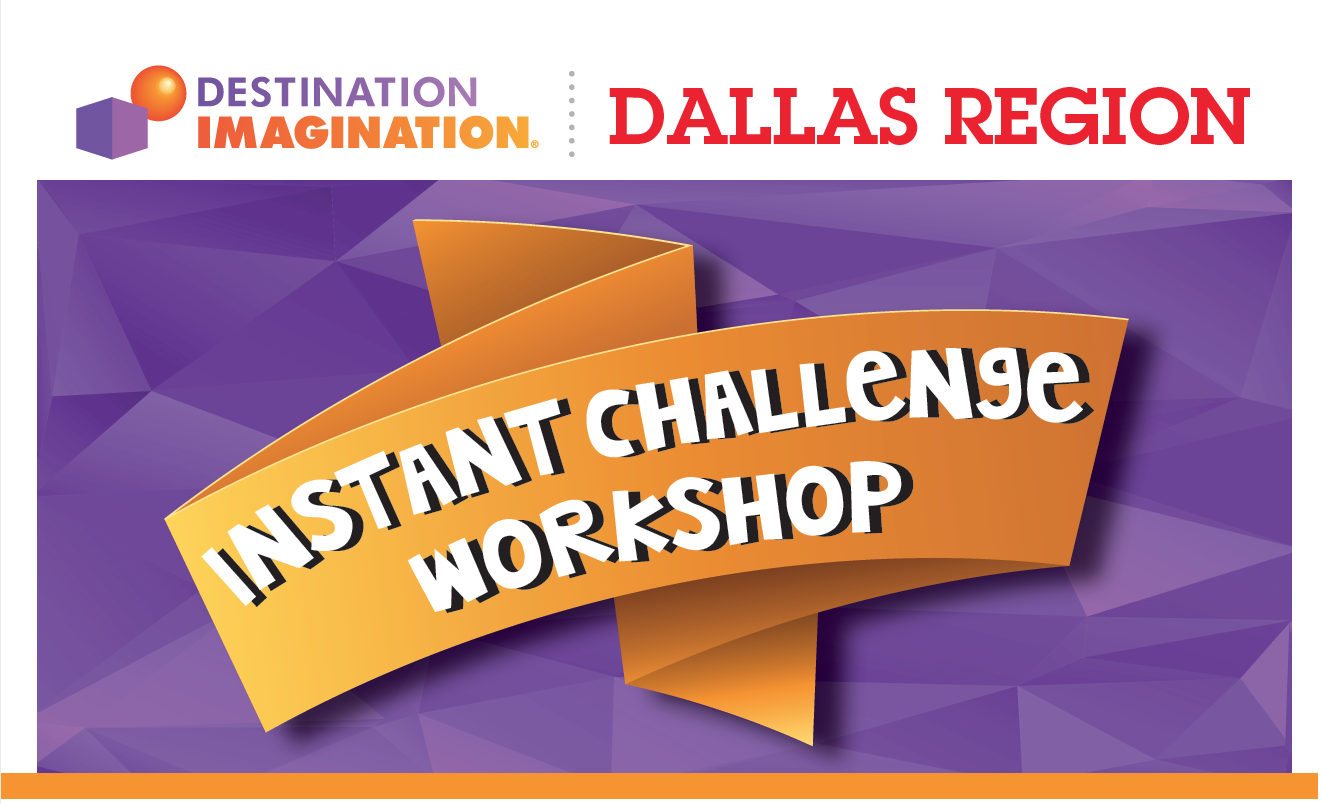 WHEN: Saturday, October 14, 2017, from 9:00 a.m to 12:00 noon (please arrive early to check-in)WHERE: Alcuin School, Wyly Performance Space	      6144 Churchill Way, Dallas, 75230WHAT: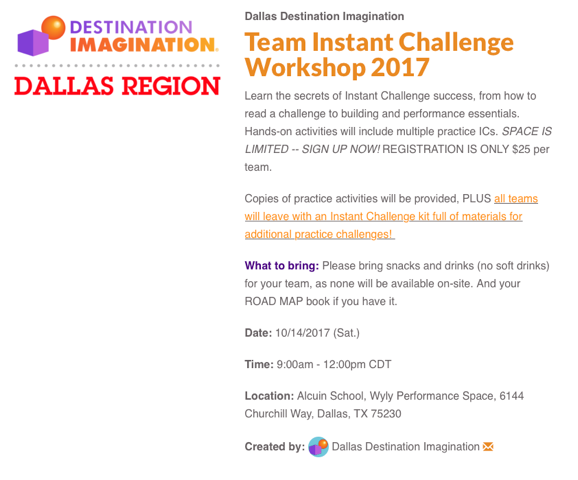 Link to sign-up is on Dallasdi.org webpageTeam Instant Challenge Workshop 2017